Avízo – Krajská zdravotní upozorňuje na otevírací dobu lékáren o státním svátku Den vítězství
datum vzniku: 3. 5. 2019/zveřejněno: 15:00 hodinKrajská zdravotní, a. s., upozorňuje na otevírací dobu lékáren zajišťující lékárenskou pohotovost ve středu 8. května 2019 o státním svátku Den vítězství. Pohotovostní lékárenská služba ve městech působnosti nemocnic spadajících pod společnost Krajská zdravotní, a. s., v Děčíně, Ústí nad Labem, Teplicích, Mostě a Chomutově bude zajištěna takto:Děčín: Nemocniční lékárna Krajské zdravotní, a. s. - Nemocnice Děčín, o. z., U Nemocnice 1, 405 99, Děčín II, telefon 412 705 440, bude otevřena pro veřejnost od 9:00 do 18:00 hodin.Ústí nad Labem: Lékárna Dr. Max, u Kauflandu, Všebořická 396, 400 10, Ústí nad Labem, telefon 472 717 275, bude otevřena pro veřejnost od 8:00 do 20:00 hodin.Teplice: Lékárna BENU, OC Galerie Teplice, náměstí Svobody 3316, telefon 731 638 173, bude otevřena pro veřejnost od 9:00 do 21:00 hodin.Most: Lékárna BENU - OC Centrál Most, Radniční 3400, 434 01, Most, telefon 731 638 040, bude otevřena pro veřejnost od 8:00 do 20:00 hodin.Chomutov: Nemocniční lékárna Krajské zdravotní, a. s. - Nemocnice Chomutov, o. z., Kochova 1185, 430 12, Chomutov, telefon 474 447 248, bude otevřena pro veřejnost od 10:00 do 20:00 hodin.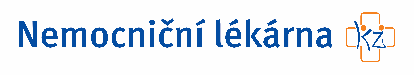 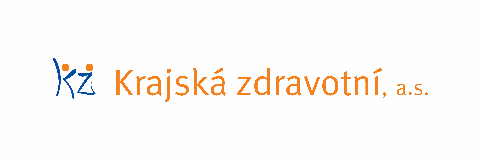 Zdroj: info@kzcr.eu